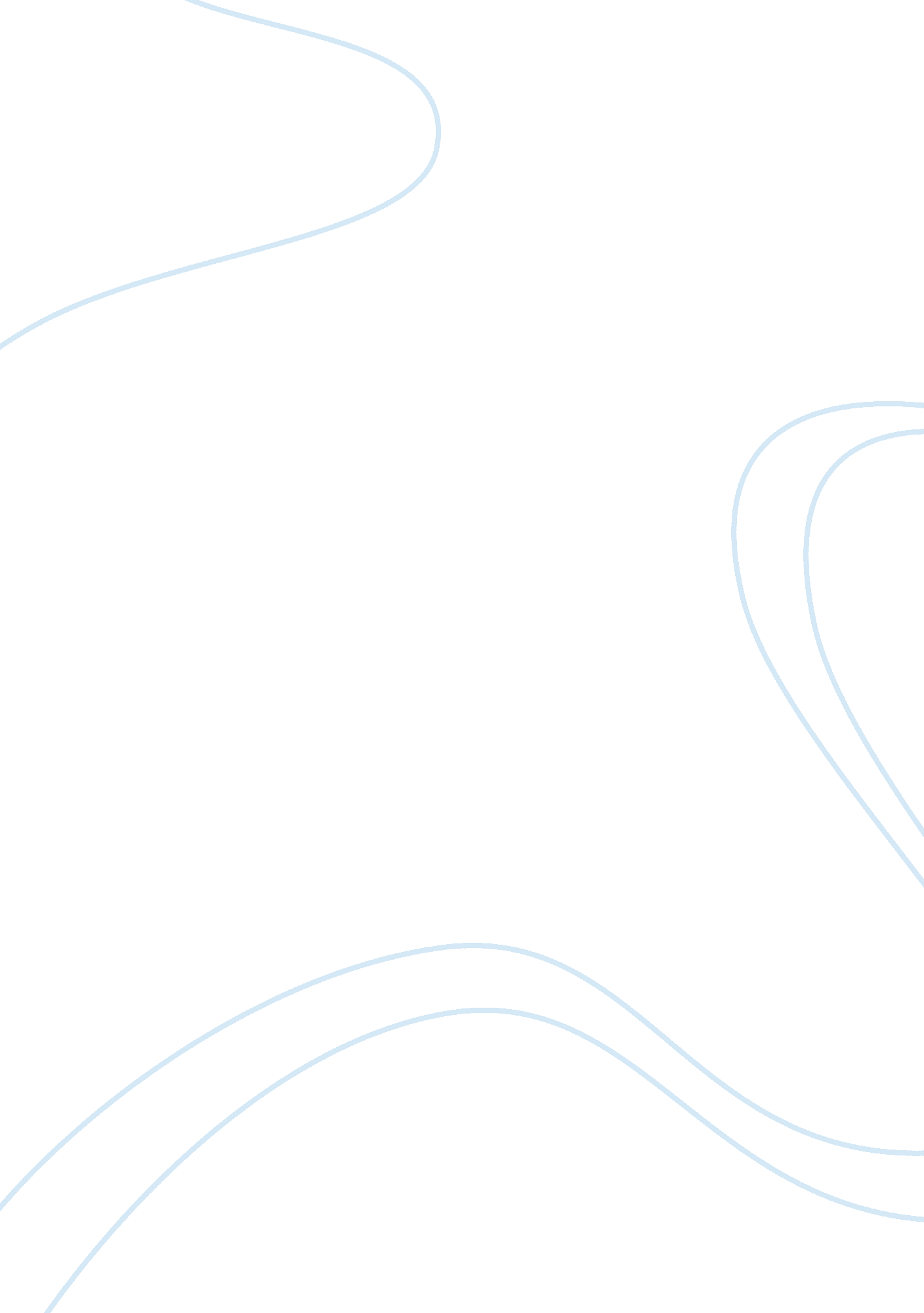 Ba outline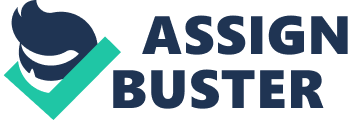 !"#$%&'()*#+#,-**! " !#$%&'()$*?". /012#" 234 +" ,-. $/*0/*$1//23" 4"/5&%6&%. $*?/8. %$#3%0-*67/995: ." ,-3$-3%/$-3/;. " *" ? @@3)$0/;*. =*;*$>/. #'/$. A/*00(30" B" C&/6%&=; 3D0/$-. $/#33'/$&/= 3/0. $*[email protected]*3'1//? %3/$-3%3 .#>/@&%D. ;*$*301//5. #/*$/= 3/@&%D3'/=>/)?()$7/&%/D(0$/>&(/E(D6/$-%&(4-/-&&601 F" C&/'*0. 4%331 H" ,-&I0/;*. =; 3/@&%/&(/3#'/*$1 ." ,-. $/*@/0&D3?/'*301//,-. $/*@/. A8;#, B> 97: 0;/V/? 43#)>/Y3;. $*?-*6W//L-3/D. #. 43%/*0/$-3/. 43#$/@&%/$-3/&/$&(D60B> A> 92 + >>> C , B> 97: 0;/97: 0;/= 3;*3N30/$-3/. 43#$/*0/; 8A/$-3%3 $&/= 3/0&)*. ;;>/%306?*=; 3/&%/)?%*=($3/$&/0&)*. ;/). (030/V/$-. /*0/@&% *#'*N*'(. ; 0/$&/'3)*'3" F" 50BB9;#! = GG9AC##R; 36-. #$/J(D6*#4"//J*4/0-&$0/;&N3/$&/-. #4/&($/&( 4&/$&/$-3/&$-3%/=*4/0-&$0/$-. $/N. ;*'. $3/>&(%/). (03"//J($/$-3/=*4/0-&$0/#3N3%/$. G3/&($/$-3*% /$. G3/&($/$-3/)&D6. #>/; AB0SJ> B92/2. )$/$-. $/5&%6"/-. 0/. /%*4-$/$&/'&:" . " ? /=&'>/[email protected]/;. "// >> C IA0A= A9/V/. ;;&:> A0A> 8; 2/?5&%6I0/. =*;*$>/$&/4*N3/. /D?> W > C 0: 8=; A#T> J9;/V/0$*;;/#33'/$&/3#0(%3/$-3/& >> C #33'0/$&/A/0&D3/G*#'/[email protected]/D8BE8B0A9#>; A9B92A/V/^__M,! 99 26(=;*)/7/=($ =. 0*). ;;>/$&'. >/>&(/'?$/-. N3/$&/0-&/63%D*$$3'/$&/4*N3/E8. > A> D0. #D8; AB> 8; 27/=($/0&D3 0$. 3I0/6($/. /6%*)3/)3*;*#4/?*$" > JC 5. ##&$/D. G3/'? $*?/*#'*0)%*D*#. $3;>/&%/$&/. /63$/)-. %*$>/[email protected]/$-3 )&%6&%. $3/'*%3)$&%0/*#/@(%$-3%/[email protected]/63%0? ;/%. $-3%/$-. #/)&%6&%. $3/3#'0"// '" -=. 9/V/? /5&%6" I0/D. #. 43D3#$/). #/'&/0&D3$-*#4/3N3#/$-&(4-/*$/*0/&66&03'/=>/$-3 &&(%/*#$3%30$/. $/. /6%[email protected]*$" F" P. ;. %>/V/*@/>&(/&A#> 2#/8BA6? #+#K; 997#A8#. 883#0A#A69#,()")L("'#I&"&*@*)&IN +" (; D8: 9#IA0A9: 9; A#V/)&D6($30/$-3/6%[email protected]*$/a=. 03'/?%3N3#(30/. #'/)&0$b/[email protected]/$-3/=(0*#300 @&%/$-3/63%*&'/*#/S(30$*?2. #'/@. )$&%0/*#/$. A/. $/$-3/3#': ." @. )$&%0/*#/2AB0> T6A#. >; 9#79EB9D> 0A> 8;/V/2$-3/D. )-*#3/43$0/; 300/N. ;(. ; 3/3. )-/> 3. % = Z)/0. > A> 92#+#$-3>/. %3//&C ## *[=> A1##" 229A2#+#'> 0. > A> 92 >> C P$&)G-&;'3%/c/3S(*$>/-&;'3% H" (; J92A: 9; A2 ." ! #N30$&%0/. %3/`_L/)%3'*$&%0/Q/$-3>/. %3/&33/*0/4&N3%#3'/=>/K/;. /$-3/. )$0/[email protected]/? 7/0&/;?/. 0/? /-. '/$-3 6& T" _#)3/$-3%3/*0/. #/. 43#)>/%3;. $*?-*6/$-3%3/*0/. ; 0&/. /G> 7= D> 0B1#B9. 0A> 8;/ 0C ,> 7= D> 0B1/V/%3;. $*?-*6/[email protected]/AB= 2A/2D3. #0/$-. $/? /&/*$/@&%/-*D03;@: O >> C 7= A1#8G#D0B9#+#2= 3/)&D63$3#$/. #'/'&/4&&'/>> C T887#G0> A6/Q/2$-*0/D. >/#&$/= 3/. /@*'()*. %>/'($> 7/%. $-3%/*$/*0/0&D3$-*#4 3; 03/! 37*! #! +/*#/. ;;/[email protected]/$-*0: A1aE8/9B/V/? A1 )" (; 69B9; A#"= A68B> A1# SQQQQQQQQQQQQQQQQQQQQQQQQQQQQQQQQQQQQQQQQQQQQQQQQQQQQQQQQQQQ- QQQQQQQQQQQQQQQQQQQQQQQQQQQQQQQQQQQQ '" *2A8EE9. /V/? /'*'/0&D3$-*#4/. #'/*$/; 3'/. /F%'/6. %$>/$&/%3;>/$&/-*0/'3$%*D3#$/?*$ 3" -0A> G> D0A> 8;/V/? /3#$3%0/'3. ;/8; 26> E#A1/V/8/)&DD(#*). $30/0&D3$-*#4/$&/$-3/RB7#E0BA1/$-. $/; 3. '0/$-3/F%' 6. %$>/$&/%3. 0? =;>/= 3;*3N3/$-3/? /*0/. )$*#4/@&%/$-3/8" ." ## )997#R#A6>; T24 > C D. #*@30$. $*?. $$%*=($. =; 3/$&/$-3/8 >> C D. #*@30$. $*?D(0$/%3. )-/$-3/F%'/6. %$> >>> C ). (03/$-3/F%'/6. %$>/$&/B9028; 0C >> C 9F4//*@/-*%*#4/6. %$#3%/[email protected]@3%0/>&(/. E&= 9F4//*@/>&(/. %3/$-3/)&&G/>&(/D*4-$/-. N3/*#-3%3#$/. ($-&%*$>/$&/'&/$-3 $-*#40/)&&G0/'&7/=($/>&(/'&/#&$/-. N3/. ($-&%*$>/$&/6;. )3/. 'N3%$*03D3#$0" +B" ,-3#/*0/? /*0/;*. =; 3/?L$)&-" L&I//$-3#/-3/*0/0$*;;/;*. =; 3/=($/8/*0/[email protected]@/$-3/-&&G =" ! @/? /*0/2D. 8297#H7/$-3#/"#> 2#)$? > 0/'($>/*@/? /G#H#> 2#. > 0D0B> 8= 2#. > 0. > A1g/D(0$/-. N3/. /: 02A9BS29BJ0; A#B9. 0A> 8; 26> E#+ B92E8; 790A#2= E9B> 8BC### )" ? ;;/D. 0$3%Q03%N. #$/%3;. $*?-*60/. %3/. 43#$/%3;. $*?-*60/JgL/#&$/. ;;/. 43#)> %3;. $*?-*60/. %3/D. 0$3%Q03%N. #$/%3;. $*?-*60"//2[. 0$3%Q03%N. #$/%3;. $*?-*6/*0/. 2=/%3;. $*?-*6: " [. 0$3%Z03%N. #$/*0/. #$*S(. $3'/. #'/$&'. >/*0/(0(. ;;>/$-&(4-/[email protected]/. 0 d3D6;&> 3%Z3D6;&> 33" e 3" X> GG9B9; D9/= Z8; 26> E/*0/$-. $/D. 0$3%Q03%N. #$ *#N&; N30/E612> D0. #D8; 7= DA4 -I"#`ccf KRN > C @02A9B/c/0&D3?/T6A#A8#D8; AB8. /$-3 E612> D0. #D8; 7= DA/[email protected]/$-3/03%N. #$" >> C -I"#`c (; 79E9; 79; A#D8; AB0DA8B/c/63%0?D0B> 8= 2#. > 0. > A1/2?>/*#/$&%$0: 7/#33'/=&$-W > C -I"#`ccf#KcN >> C -I"#`cch : 02A9BS29BJ0; A#B9. 0A> 8; 26> E#`ccf#K299#0/*0/?'3;*N3%>/. #'/'3)*'30/$&/4&/$&/. /=. ;; 4. D3 . #'/43$0/*#$&/. #/. ))*'3#$ ! X9A8= B/V/. )$(. $3'/=>/$-3/'30*%3/$&/03%N3/$-3/D. 0$3%"//! @/$-*0 *0/$-3/). 37/8/*0/9!? J9R"//*FW/*@/?'3;*N3%>/03%N. #$/4&30/$& ;(#)-/. #'/43$0/*#$&/. #/. ))*'3#$ 4" 8/)&(;'/6&$3#$*. ;;>/43$/0)%3/$-3/. )$*?/[email protected]/-3%/;. 3%/2? :/= Z)/$-3%3 A1/V > C ## , B99B/0. > 0/$-. $I0/=(;; 0-*$/= Z)/$-3/);*3#$/#3N3%/0. *'/. #>$-*#4/&%/4. N 3/. #> D. #*@30$. $*?2)?()$:/$&/$-3/$-*%'/6. %$> ! >> C m3$7/*$/*0/. /6&00*=; 3/$&/. %4(3/2-& $-3/);*3#$/. #'/$-. $/;*D*$. $*?*0/)&DD(#*). $3'/$&/&66&0*#4/6. %$*30 2$-(07/=>/-*%*#4/-*D/. #'/D. G*#4/-*D/$-3/;. 3%/V/0-3/4. N3/-*D *#-3%3#$/. ($-&%*$>:" =" -=. 9W//*@/>&(/-*%3/. /;. 3%/-3/). #/03$$; 3/$-3/). 03/ ;. 7/D(0$/-. N3/. /D. 0$3%Q03%N. #$/%3;. *?-*6"// ." C&/*0/)$#: 02A9BS29BJ0; A#B9. 0A> 8; 26> E/-3%3/=($/$-3/5&(%$ $%3. $0/*$/. 0/*@/$-3%3/*0/%/0&/$-. $/*$/)&(;'/. '&6$/. 43#)>/6%*#)*6; 30"// =" 5&(%$/0. > 0/$-3%3/. %3/B/$-3&%*30/@&%/%3;*[email protected]> C ?)$(. ;/? ($-&%*$> >> C ? 66. %3#$/? 43#)> )" " DA= 0. #"= A68B> A1/V/. ;;/=&*; 0/'&?/$-3/0$. 43/[email protected]/03$$*#4/0$. #'. %'07/%. $-3%7/*$/. ;;&). $30/$&/$-3 @%. #)-*03%/$-3/%*4-$/$&/9F9BD> 29#D8; AB8. /&N3%/$-3/70>. 1#8E9B0A> 8; 2/[email protected]$-3/@%. #)-*037/$-3#/. #/. 43#)>/%3;. $*?-*6/3A*0$0"// ! L-(07/@&%/l%. #)-*03%I0/0. G37/E(0$/79. >; 92/ '" " HH"-*)?]*)L^/V/)%3. $30/. #/. 43#)>/%3;. $*?-*6/$-. /'&30/`_L &$-3%C " EE0B9; A#0T9; D1/*0/DB90A97/29B#68. 72#, B0; D6> 299#8= A#A8#RB7#E0BA1#02#> A2#0T9; Ai#2*# $-*0/). 037/[)MI0/'*'/d-&;'/&($e/FK/. 0/*$0/. 43#$: ")X ! L-3/RB7#E0BA1#-*'(*I/?*$ >> C !#/$-*0/). 037/$-3/5&(%$/@&(#'/$-. $/[)MI0/'*'/d-&;'/&($e/FK/. 0/. #/. 43#$ = Z)/[email protected]/*$0/D9; AB0.. 1#>: E8297#=;> G8B:> A1i#")X#$-3/)(0$&D3%/B9. > 97/?*$ >>> C L-(07/*#/&%'3%/$&/#&$/= 3/;*. =; 37/[)MI0/0-&(;'/4*N3/`_L! 5R/=> %3S(*%*#4/. /U%]*/0*4#/?$-3/@%?/'&&%/[email protected]/. ;;/[email protected]/*$0/@%. #)-*030 +h #&$*@>*#4/$-3/)(0$&D3%0/$-. $/[)MI0/*0/`_L/%(##*#4/*$/V/$-(0/JC 5&(%$/0. > 0/$-. $/. ;;/>&(/#33'/$&/0-; 00; D9/*0/$-3 B9028; 0/&> C ,%*$3/. #/>; 79:;> G> D0A> 8;#D. 0= 29/*#$&/$-3/G/$-. $/@%. #)-*033//@&% 6%&=; 3D0 @" X> GG9B9; D9/= Z/. #'/? 66. %3#$/? 43#)>/*0/YR9!? `5R/. #'/$-. $ . 66. %3#$/. ($-&%*$>/. 66;*30/$&/K/;. /3; 03 > C X97/=($/; 3#'3%/*0/#&$/. #/&A1/V/*0/#&$/. /)%3'*$&%/=($/. #/8/; 9Bg# = 3/-*4-3%" B" 5. 0-/l;&*#4/[email protected]@/$-3/'3=$"//LB97> A8B2#0B9#>;#. >; 9#06907#8G#9[=> A1#68. 79B2C =" RS(*$>/'&30/#&$/-. N3/. #/&=;*4. $*?$&/6. >/=. )G7/. ;$-&(4-/. /)&%6&%. $*?D. >/*00(3 '*N*'3#'0"//*[=> A1#> 2#A69#B> T6A#A8#A69#B9: 0>;>; T#D026#G. 8/C F" ? $/0&D3/6&*#$7/$-3/; 3#'3%/3A3%$0/28/:= D6#D8; AB8. /$-. /-3/*0/#&$/. /; 3#'3%/. #> D&%37/=($/. 6. %$#3%/2'&: 8B9## #KX*#LAC#8G#L60; D9B1NKOPPPN/V/0*0$3%/. #'/n*;. =? /; 3#' =%&$-3%/D?>/=($/-3/= 3)&D30/*#0&; N3#$/. #'/). #I$/%36. >"//J%&$-3%/$-3#/*#-3%*$0/D?> . #'/0*0$3%/$%*30/$&/43$/-*D/$&/6. >/=. )G/-*0/;&. #/$&/-3%/[email protected]&%3/n*;. =? 7/= Z)/*@/0-3/*0/. )%3'*$&%/0-3/-. 0/6%*&%*$>/&N3%/n*;. =? "//L-3/5&(%$7/-& /[email protected]/)?%*=($*? ." 5&(%$/@&(#'/0*0$3%/$&/= 3/. /6. %$#3%/= Z)/0-3/260B97#>;#A69#EB8G> A2g > C D3#$"/"/"/-%H"#`cfcC >>> C #,-*; 3#EB92=: 97#*0/)?*'3%3'/0$%+%/;. #4(. 437/l%33%/$-*#G0/$-. $//'3%*N3' @%&D/g8? /iU7/. #'/$&/$-. $/3A$3#$/#&/0(= 0$. $*N3/)-. #43/*0/*#$3#'3'" %H"#`b -%H"#`cfc =" 5&(%$/;&&G0/$&/$-3/;. #4(. 43/[email protected]/$-3/d;&. #e/0-3/4. N3/=%&$-3%/. #'/*$/(030/$-3/$?$?)&(;'/N3$&/. #>/=(0*#300/$-. $/0-3/$-&(4-//063)(;. $*N3/&% *#E(%30"//M*'/$-*0/)?$*$($3/. /6. %$#3%0-*61//L-3/)&(%$/@&(#'/$-. $/83>$?7/$-3/). 03/'*'/#&$/$. ; G/D()-/. =&($/$-3/%36. >*#4 '3=$/V/*$/@&)(03'/?)?%&;" >> C P$. %$*#4/6&*#$/*0/6%[email protected]*$0/26%*D. /@. )*3: 7/-&/. ))*'3#$ B" B/)&'30/" H" -%H"/V/$%3. $0/$-3/6. %$#3%0-*6/. 0/*$0/2)"(%"+! +0(. #'/$-(0/*$/). #/= 3/-3;'/;*. =; 3" O" ! #/A0F0A> 8; 7/-&/$. A307/%. $-3%/?>/$-3/*#'*N*'(. ;/6. %$#3%0" T" g8? /. #'/Yg8? /*#);('3W " (; A9B#I9#-=. 92/V/%(; 30/$-. $/4&N3%#/$-3/%3;. $*?-*6/. D?/$-3/6. %$#3%0/. #' 6. %$#3%0/. #'/$-3/6. %$#3%0/. #'/$-3/6. %$#3%0-*6" =" , 8B: 0A> 8;#8G#A69#E0BA; 9B26> E )" -9. 0A> 8; 26> E#92/V/$-3%3/. %3/: 0; 70A8B1#B=. 92/. #'/$-3 8"? "/). #I$/. ;$3%/&%/)-. #43/$-303/%(; 30" '" X> 228. = A> 8;#8G#A69#H0BA; 9B26> E J" H0BA; 9B26> E#0TB99: 9; A2 U" ? ;;/$-3/%(; 30/*#/$-3/g8? /. #'/Yg8? 7/3A);('*#4/$-&03/$-. $/'3. ;//$-3%3/*0/. /8? YL`RYPC! 8/? ^YRR[R`L/2)&(;'/= 3/&%. ;/&%/0 &($/. ;;/[email protected]/$-3/4(*'3;*#30/$-. $/. ;;&A2#9[= 0.. 1/. #'/260B9 A69#. 82292/. ))&%'*#4/$&/$-3/'&3%(7%$#%"+&0/&$-3%$-*#4 3; 03"/// +O" ! @/$/. )$*?$&/S(. *@>/*$/. 0/. )&%6&%. $*?&%/0&D3/&$-3%/6. %$*)(;. %/@&%D/[email protected]/=(0*#3007/*$/E? // +j" B, 2(2)"'(),&+C//8. %$#3%0-*60/). #/. #'/'&/&7/=&$-/(#'3%/g8? /. #'/Yg8? " ()&*)?,#&U*#H"-&(*I#(I#](j*)#"#'$?,#5*(]U?)#X*&*[email protected]()()]#(,#H-$H*-&^ ! *'$)]I#&$#&U*#H"-&)*-#$-#&U*#H"-&)*-IU(HC#KI**#-%H"#[email protected]@*)&IN %H"#`h +k" //%H"`h4## ." ? ;;/6%&63%$>/=%&(4-$/*#$&/$-3/6. %$#3%0-*6/&%/0(= 03S(3#$;>/. )S(*%3'/=>/6(%)-. 03/*# $-3/#. D3/[email protected]/$-3/6. %$#3%0-*6/*0/6. %$#3%0-*6/6%&63%$>" =" g#; 300/$-3/)?%. %>/*#$3#$*?/6%&63%$>/. )S(*%3'//. /6. %$#3%0-*6/*0/6%&63%$>/[email protected]/$-3/6. %$#3%0-*6/. #'/#&$/[email protected]$-3/6. %$#3%0/*#'*N*'(. ;>"// =" `cfe#8%&63%$>/*0/6. %$#3%0-*6/6%&63%$>/*0/. )S(*%3'/*#/$-3/#. D3/[email protected]/$-3/6. %$#3%0-*67 &%/?/&%/D&%3/6. %$#3%0//*@/6(%)-. 03'/7/3N3#/*@/(03'/@&% 6. %$#3%0-*6/6(%6&030" B+" L-3/*#'*N*'(. ;/6. %$#3%0/'&/#&$/&7/B#8/; 29E0B0A9#EB8E9BA1C##%H"#`cegcdi#-%H"#`Qfcg#QfcC##&U(I#(I#")#"-*"#5*-* %)X*-#! $&U#%H"#")X#-%H"#&U*#H"-&)*-IU(H#(I#I**)#" I#") *)&(&^C J" 568#: 0392#H0BA; 9B26> E#79D> 2> 8; 2? +" L-3%3/. %3/$-%33/'*@@3%3#$/S(30$*?/%34. %'*#4//$-3/: 0_8B> A1/[email protected]/$-3/6. %$#3%0"//? #/. )$/8= A2> 79 A69#8B7>; 0B1#D8= B29#8B#0;#0: 9; 7: 9; A/$&/$-3/8"? "/D. >/= 3/(#'3%$. G3#/?>//'&30/#&$/G#&/'*'/#&$/G#&/). /0(3/(#'3% Yg8? /i+hF2=:"//aJ/. #'/5/). #/0(3/? 7/-&/G#&/= 3/[email protected]@3)$*N3/(6?'3;*N3%> 7//)&D30/$&/$-3/&$-3%/63%0?0/. $$3#$*?##(A#> 2#:= D6#902> 9B#>;#-%H"#A8 EB8A9DA#A69#E0BA; 9B26> EC `#-%H"#efQK/). #/'*00&; N3/$-3/6. %$#3%0-*6/&%/'*0. 00&)*. $3/$-3/6. %$#3%" 5" l*'()*. %>/M($*30/[email protected]/8. %$#3%0 +" ## @9>; 60B7#JC#I0. : 8;## #K)^#LAC#8G#" EE90. 2NKOPchN/V/B/)&. 'N3#$(%30/2, B99B/$-*#G0/$-3> . %3/E0BA; 9B2#= Z)/$-3>/. 4%33'/$&/0-. %3/$-3/6%[email protected]*$0/. #'/$-3/;&0030/V%H"#`b#+#EB>: 0#G0D> 9 9J> 79; D9#8G#E0BA; 9B26> Ei#-%H"#`cfcKDNKRN#+#EB92=: EA> 8;#8G#E0BA; 9B26> E:/E&*# $&43$-3%/*#/$-3/&3. %/$3%D"//? $3%/+k/> 3. %07/^3%%>[email protected]@3%0/P. ; D?. /'3. ;/$&/; 3. 03/. ;;/O/[email protected]/^3%%> I0/=(*;'*#40/. #'/D. G3/*$/*#$&/+/=*4/=(*;'*#4" ^3%%>/#3N3%/[email protected]@3%3'/$-*0/$&/[3*#-. %'"//P. ; D?. 4%330/$&/D. G3/$-3/'3. ;/ /= Z)/-3/?>/). %3'/. =&($/-*0/d03;@" e//L-3/0$. #'. %'/[email protected]/= 3-. N*&%/*0/$-3 d6(#)$*;*&/[email protected]/-?%/$-3/D&0$/03#0*$*N3" e +T )" Y. $-3%7/7/@*'()*. %*30/-. N3/$-3/7= A1#8G#m29. GS 08;" n/a? ;;/$-&(4-$/[email protected]/03;@/D(0$/= 3/$%" 24"#%5b/V/$-*0/*0/nRYm/PLY_`^ 9? `^g? ^R '" 8. %$#3%0/&T692A#7= A1#8G#. 810. A1 3" L-*0/d&66&%$(#*$> e/). D3/(6/?>/= Z)/P. ; D?:/. #'/$-(0/*$//#3/$-. $/P. ; D?/$. ; G/. =&($/@*'()*. %>/'($*30/. #'/$-(0/*#/g8? E(%*0'*)$*/*$/*0/;[email protected]$ $&/D8:: 8;#. 0/ H" -%H"/;&&G0/. $/@*'()*. %>/'($*30/063)*@*). ;;>/*#/`efe -%H"#`efeK0N -%H"#`efeK> C L-(07/0*D6; 3/#34;*43#)3/*0/`_L/3#&(4-/$&/=%3. )-/$-3/'($>/[email protected]/). %3" -%H"#`efeK7N '" ]887#, 0> A6/V/! #/3N3%>$-*#4/$-3/6. %$#3%/'&307/-3/D(0$/'&/*$/*#/4&&'/@. *$-/. #'/@. *% '3. ;*#4"//C&2#> 2#)$?#G> 7= D> 0B1#7= A17/%. $-3%/*$/*0/E(0$/. /#2"+$?4&* 2=*! /*@/$-3/6. %$#3%I0/)?()$/G= BA69B2#A69#E0BA; 9BZ2 8/;#>; A9B92AC### > C L-*0/033D0/$&/D8; AB07> DA/iHhH2=://Q/7= A1#8G#. 810. A1C#/ >> C JgL/*$/%3. ;;>/'&30/`_L/= Z)/`OfRK0N/0. > 0/$-. $/$-3/'($*30/'*0)(003'/*# iHhH/). /= 3/#2"+$?%5(&$24" 5/*#/$-3/6. %$#3%0-*6/. 4%33D3#$" C&0/$-. $/$-3/6. %$#3%0/D. > `_L/3;*D*#. $3/$-3/'($>/[email protected]/;&>. ;$>/=($/$-3>/). #/*! 3! +/$-3/7= A1#8G . 810. A1/=>/*'3#$*@>*#4/063)*@*)/$> 630/[email protected]/)?()$/$-. $/'&/`_L/N*&;. $3 $-3/'($>/[email protected]/;&>. ;$> 7/=($/?>/*@/$-303/)-. #430/. %3/`_L/dD. #*@30$;> (#%3. 0? =; 3" e//i+hF2=: 2F: 2*:"//L-3/6. %$#3%0/)&(;'/. ; 0&/%. $*@>/. /063)*@*) . )$/$-. $/&$-3%. ;$>"//i+hF2=: 2F: 2**:"// >>> C `OfR/%30$%*)$/. ))300 $&/=&&G07/). ##&$/3;*D*#. $3/'($>/[email protected]/;&>. ;$> 7/AC > JC `OfRK*#4 '($*30/*#$3%/03": JC L-3/8"? "/D. >/`_L/(#%3. 0? ;>/%3'()3/$-3/7= A1#8G#D0B9"//i+hF2=: 2H: =($/). #/. ;$3%/*$/0&D3E? # %H"#`#ccg `ORg#Oe +" %H"#+#0.. 8/2#E0BA; 9B#O#B9: 971#0T0>; 2A#A69#E0BA; 9B26> E#+#_= 2A#0;#m0DD8=; A>; T#8B 7> 228. = A> 8; n ." %H"/$%3. $0/$-3/6. %$#3%0-*6/. 0/. #/3#$*$>//)&(%03/[email protected]/=(0*#300/&%//[email protected]/-*0/)&Q6. %$#3%0" Q/%H"`ORg#Oe -%H"#`efQK; 2A#A69#E0BA; 9B26> EC##" E0BA; 9B#D0;#9; G8BD9#6> 2#B> T6A2#=; 79B#A69#HC" Cg#8B#A8#9; G8BD9#69B#B> T6A2#=; 79B -%H" i#D0;#2= 9#A69#E0BA; 9B26> E#A#> 2#0;#9; A> A1C F" M*@@3%3#)3/= Z; A#0; 7#29J9B0. /. #'/E(0$/_8>; AW +j ." M8>; A#0; 7#I9J9B0. /. > 0. > A1V/'?$/-. N3/$&/0(3/. ;;/[email protected]/$-3/6. %$#3%07/%. -3%/>&(/). # 0(3/$-3D/*#'*N*'(. ;;>" =" M8>; A#0; 7#)$J9B0. #. > 0. > A1/V/0(66&03'/$&/0(3/. ;;/[email protected]/$-3/6. %$#3%0/$&43$-3%/*# . /0*#4; 3/). 03/2>&(//-. N3/E(%*0'*)$*? ;/6%&=; 3D0: H" #'> 0. > A1#8G#A69#E0BA; 9B24 ." %H"#+# > C // )?%. )$/). 030/V/_8>; A/;*. =*;*$> >> C %H"#`#OQ // /). 030/V/_8>; A#0; 7#29J9B0. /;*. =*;*$> $&%$ =" -%H"/V/iiFhT7/FhU -%H"#``#Rfdg#Rfb > C _8>; A#0; 7#29J9B0. #. > 0. > A1/@&%/J_LC/)?%. )$/. #'/$&%$/). 030 ! L-3%[email protected]&%37/*@/? /[email protected]/? 5R/*#E(%30/8"//8/). #/0(3/? 5R/= Z)/? /*0 .#/. 43#$/[email protected]/$-3/6. %$#3%0-*6"//8/). #/0(3/? /= Z)/-3/*0/$-3 $&%[email protected]03%/. '/= Z)/-3/*0/E&*#$;>/. #'/03N3%. ;;>/;*. =; 3"//8/). # . ; 0&/0(3/5/. #'/R/[email protected]/? 5R/= Z)/. ;;/6. %$#3%0/. %3/E&*#$;>/. #' 03N3%. ;;>/;*. =; 3"/// `RfQK0N >> C[email protected]/6. %$#3%/'&30/. /$&%$/&%/=%3. )-30/. /)?%. )$/*#/$-3/&%'*#. %>/)&(%03/[email protected]=(0*#300/&%//[email protected]/$-3/6. %$#3%0-*67/$-3/6. %$#3%0-*6/*0/-3;' ;*. =; 3"// ! -%H"`RfQK0Ng#%H"#`OR `RfbK:"//L-3/0)&63/[email protected]/$-*0/03)$*?. ;;&E#G8B#0#A8BAg#8;. 1#> G#> A#> 2#G8B#0; 0DD8=; A>; T#8B#7> 228. = A> 8; C##%; 79B#-%H"#`RfQK0N#0#E0BA; 9B D0;#2= 9#A69#E0BA; 9B26> E#=; 79B#A8BA#. 0/C -%H"#`RfbK7NKON ?#/. )$*?D. >/= 3/=%&(4-$/. 4. *#0$/$-3/6. %$#3%0-*6/. #'/. #>/&%/. ;/[email protected]/$-3 6. %$#3%0/*#/$-3/0. D3/. )$*?&%/*#/036. %. $3/. )$*?" > JC[email protected]/8/43$0/. /E('4D3#$/?>/. 4. *#0$/$-3/6. %$#3%0-*6/. #'/#&$/. 4. *#0$/. #>/[email protected]$-3/6. %$#3%07/-3/). #/?>/3#@&%)3/$-3/E('4D3#$/0T0>; 2A#A69#EB8E9BA1#8G A69#9; A> A1/. #'/#&$/. 4. *#0$/$-3/6%&63%$>/[email protected]/$-3/*#'*N*'(. ;/6. %$#3%0" JC -%H"#`RfbKDN >>> C *F60= 2A> 8;#EB>; D> E. 9/V/@*%0$/#33'/$&/0(3/. #'/3A-. (0$/. ;;/[email protected]/$-3/. 003$0[email protected]/$-3/6. %$#3%0-*6/[email protected]&%3/>&(/). #/0(3/. #'/&=$. *#/. #>/63%0? ;/. 003$0 @%&D/$-3/#?$&%[email protected]0*#4/6. %$#3%0"//aL-(07/*@/? /*0/$-3/$&%[email protected]0&%7/). #I$ 4&/. @$3%/5/. #'/R/C -%H"#`efOKDN[email protected]/6. $#3%/*#)(%0/;*. =*;*$>/*#/$-3/2$5! "&$0(#24$'%(2:(= 4'! "%''(2$(: 2$(+,% 7$%'%$;&+! 2"(2:(! +'(= 4'! "%''(2$(7$27%$+07/$-3/E0BA; 9B26> E#m260.. n >; 79:;> G1#6>:"//aL-(07/$-3/$&%[email protected]0&%/. #'/&$-3%/6. %$#3%0/D(0$/43$ *#'3D#*@*3'/=>/$-3/6. %$#3%0-*6b R" C&/%3S(*%3D3#$7/*0/)&DD?@&%/$-3/8"? "/$&/)?. *# 6%&N*0*?/%3S(*%*#4/*#*$*. ;/. #'/. ''*$*? ;/)?%*=($*?/2). 6*$. ;/). ;;:"//8%&63%;> '%. @$3'7/0()-/6%&N*0*?//$&/$-3 6. %$#3%0-*6/V/). #//-. $0"// > C -%H"#`efeKGN `efeKGN/. /6. %$#3%/D. >/; 3#'/D?>/$&/. #'/$%. #0. )$/&$-3%/=(0*#300/> C ,-3#/>&(%/%3$(%#/?3S(*$>/*0/-*4-3%7/>&(/-. N3/D&%3/; 3N3%. 3 F" (; J92A8B2#+#K#3/*#$3%30$ -%H"#`efOK> Ni %H"#`OhKTN -%H"#`RfdK; T#0#; 9/#E0BA; 9B/V/#33'/)#$/[email protected]/0.. /3A*0$*#4/6. %$#3%0/2#3N3%/. 66;*30/= Z) 0(63%)3'3'/=>/$-3/8"? ": =" ? /#3/;*. =; 3/@&%/6. %$#3%0-*6/&=;*4. $*?/d*#)(%%3'[email protected]&%3/$-3/63%0?0/. 'D*00*?. 0/. /6. %$#3%" e > C C&8; 2/V/D. E&%*$>/[email protected]/)&(%$0/-&;'/6. %$#3%0 ;*. =; 3/@&%/E9B> 87> D#. 90292/. #'/$-3/;*G3/$-. $/T6A2/*#/$-3/D. #. 43D3#$/. #'/)?()$/[email protected]/$-3/6. %$#3%0-*6 =(0*#300 -%H"#`efOKGN -%H"#`efOK_N H" *0B;>; T2//Q/@%&D/=(0*#300/&63%. $*?/V/6. %$#3%0/). #/'3)*'3/#&$/$&/$. G3/D?>/&($/[email protected]/$-3 6. %$#3%0-*6"//M*0$%*=($*?[email protected]/3. %#*#40/*0/. /%34(;. /'3)*0*?*#/$-3/)&(%03/[email protected]/=(0*#300/. #' /D&'*@>/$-. $/i+hF2. : b/43$/$-3/0. D3/0*$(. $*?; DB90294#! @/8"? "/. ;;&/. #'/. /'*06($3/. %*030/= Z < 6. %$#3%0/. =&($/. #/*#)%3. 03/*#/0. ;. %> 7/*#/&%'3%/$&/'&/0&7/6%&=. =;>/#33'/$&/. D3#'/$-3 8"? "/= Z)/*$/*0/6%&=. =;>/`_L/*#/$-3/&%'*#. %>/)&(%0 3/[email protected]/=(0*#300/. #'/$-(0/D. E&%*$> N&$3/*0/#&$/3#&(4-"//g#'3%/-%H"#`efOK_N/>&(/#33'/(#. #*D*$>/= 3). (03/*$//-*D1 ! @/$-*0/*0/*#/$-3/&%'*#. %>/)&(%03/[email protected]/=(0*#300/*$//N&$3"//! @/>&( #33'/. #/. D3#'D3#$/$&/$-3/6. %$#3%0-*6/>&(/#33'/(#. #*D*$>"//`efOK_N# -%H"#`efeK7N )" I0. 0B1#; TC#C#C#//m&(/A2/V/! @/8"? "/0. > 0/#&$-*#4/. &($/'*0$%*=($*?[email protected]/6%[email protected]*$07/Yg8? /0. > 0/$-. $/. ;;/$-3 6. %$#3%0/0-. %3/$-3/6%[email protected]*$0/3S(. ;;>/. #'/$-3/. %3/%306?*=; 3/@&%/;&0030/*#/$-3/0. D3 6%&6&%$*?*#//0-. %3/6%[email protected]*$0"/ -%H"#`efOK&(//N&$3/$&/)&D63; '*0$%*=($*?//-9: 9: T6A2#>; : 0; 0T9: 9; Ag#A69B9G8B9#90D6#E0BA; 9B#T9A2#8; 9#J8A9#K9J9;#> G#D0E> A0. D8; AB> 8;#> 2#=; 9J9; C##g#; 300/8"? "/0. > 0/&$-3%E#>; A9B92A#A8#0#RB7#E0BA1/V/ . " L-3/?>/$%. #[email protected]%. =; 3/*#$3%30$/[email protected]/. /6. %$#3%/*#/$-3/6. %$#3%0-*6/*0/$-3/6. %$#3%I0/0-. %3[email protected]/6%[email protected]*$0/. #'/;&0030/[email protected]/$-3/6. %$#3%0-*6/. #'/$-3/6. %$#3%I0/%*4-$/$&/%3)3*N3 '*0$%*=($*?"//L-3/*#$3%30$/*0/63%0? ;/6%&63%$>"//Yg8? iOhBZg8? iBT/L-(07/$-3 =(> 3%/*0/`_L/. /6. %$#3%/. #'/D0;#)$? 039#; 922#79D> 2> 8; 2"///J(> 3%/-. 0/#& N&*)3/*#/$-3/D. #. 43D3#$/[email protected]/$-3/=(0*#300" -%H"#`Qfci %H"#`cd > C g#'3%/-%H"#`QfRK0NKcN/V/*@/? /03;;/-*0/6. %$#3%0-*6/*#$3%30$/$&/J7/$-3# J/43$0/. ;;/$-3/[email protected]*#. #)*. ;/0$(@@e/=($/? /0$*;;/%3D. *#0/. /6. %$#3%/ --8 G:(024(= 40(&(7&$+"%$',! 7(! "+%$%'+(:$23(+,%(7&$+"%$',! 7H(+,%"(024(&$%(& 7&$+"%$(&" 5(,&;%(&($! E#>; A9B92A#; A8#A69#E0BA; 9B26> E ." ! = 1SI9.. #" TB99: 9; A2#V/$-3/=(0*#300/=(> 0/$-3/6. %$#3%/&($/3N3#/D3#$1 =" 5> A67B0/0. #8G#0#E0BA; 9B#+#V%H" Y > C %H"#`cPg#Rf M*00&;($*?%H"#`cP:/V/$-3/'*00&;($*?[email protected]/. 6. %$#3%0-*6/0*0/$-3/)-. #43 *#/$-3/%3;. $*?[email protected]/$-3/6. %$#3%0/). (03'/=>/. #>/6. %$#3%/)3. 0*#4/$&/= 3 . 00&)*. $3'/*#/$-3/). %%>*#4/?. 0/'*0$*#4(*0-3'/@%&D/$-3/A67B0/0. #8G#0#E0BA; 9B/V/a-%H" b -%H"#`dfO > C X> 228D> 0A> 8;/V/D3. #0/; 3. N*#4/&%/0/0&7 (#. #*D&(0/N&$3/[email protected]/. ;;/$-3/6. %$#3%07/=>/E('*)*. ;/'3$3%D*#. $*?"/"/": M3. $-/). (030/'*00&;($*?(#'3%/`dfOKbNK> NC ! %; 79B#-%H" g#A69B9#0B9#8;. 1#c#E822>. > A> 92#= E8;#7> 228D> 0A> 8; 4 BB ! $-3/6. %$#3%0-*6/'&30/. /C != 1S8= A#EB> D9/*0/3*$-3%/$-3/. >[=> 70A> 8;/J0. = 9/_Y $-3/T8>; T#D8; D9B;#J0. = 9#[email protected])$&%0/*#/7/=($/. #/. 44%34. 3/[email protected]/$-3 6. %$#3%0: ?/6. %$#3%/. ; 0/-. 0/$-3/H$5*-/$&/7> 228D> 0A97/-&0[email protected]$3%/. #&$-3%/6. %$#3%/'*00&)*. $307/$-3#/*$/*0/#&$/2#A69#! = 18= A#HB> D9? ! -%H"#`bfOKQ&($/6%*)3/*0/A69#TB90A9B[email protected]! 9*S(*'. $*?n. ;(3/_Y ! n. ;(3/[email protected]/$-3/0. ; 3/[email protected]/$-3/3#$*%3/=(0*#300/. 0/. /4&*#4/)?3%# /&$-3% &=;*4. $*?/[email protected]/$-3/6. %$#3%/$&/$-3/6. %$#3%0-*6/&%/&$-3%/6. %$#3%0/? `M BF ! -%H"#`bfOK6N != 1S$= A#X9. 01/Q/-3/*0/`_L/3#$*$; 3'/$&/. #>/6&%$*?[email protected]/$-3/J(> Q_($ (#$*;/$-3/$3%D/*0/&N3%/2(#; 300/-3/6%&N30/$-. $/*$/*0/`_L/. /=*4/'3. ;/@&%/$-3 6. %$#3%0-*6/$&/6. >/-*D/3. %;*3%: JC &69#o*^#H$()äD> 0A> 8;#D0= 292#7> 228. A> 8;#8G#A69#E0BA; 9B26> E#+#0TTB9T0A9 A698B1C# J> C ? 0/0&?. 0/. /6. %$#3%/'*00&)*. $307/-3/). #/4&/*#$&/7> B9DA #D8: E9A> A> 8; 0. > A1#8G#0#7> 228D> 0A>; T#E0BA; 9BW ! 8. %$#3%//3#$3%*#4/*#$&/$-3/$%. #0. )$*?'*'/#&$/-. N3/. #> %3. 0? =; 3/G#&0. > A1#A8#A69 H0BA; 9B26> EC ! 8. %$#3%// $%. #0. )$*?$-. $/$-3/6. %$#3%/3#$3%0/*#$&/@&%/B/> 3. %0/. @$3%/-3 '*00&)*. $307/. 00(D*#4/$-3/6. %$>/3#$3%*#4/*#$&/$-3/$%. #0. )$*?'*' #&$/-. N3/. #>/%3. 0? =; 3/G#& $-3/'*00&)*. $3'/6. %$#3%/. @$3%/'*00&)*. $*?@&%//'3. $-/; 3. '/$&/&(%/-. N*#4/$& '*00&; N3/$-3/6. %$#3%0-*61//[M/*0/D&N*#4/@%&D/g8? $&/Yg8? 7/0&/$3)-#*). ;;> Yg8? /'*'/#&$/. 66;>/*#/$-*0/). 03"// > C %; 79B#-%H"#`dfOKbN>#. /6. %$#3%I0/'3. $-/-*0/'*00&)*. $*?2#&$ /V/. /$-*#4"//L-3%[email protected]&%37/&($/*0/'30)%*= 3'/*# -%H"#`bfOKJC /! #/$-*0/). 03/$-3/)&(%$7/(#'3%/g8? 7/-3;'/$-. $/. /=(>&($//%3. '/*$/*#$&/$-3/8"? "//? ; 0&7/$-3/)&(%$/. ;;&D0.. 1/D(0$/= 3/7> 228. J97C L-(07/. #>/. $//$&/3A6%300/`_L! 5R" / > C JgL/*@/. /6. %$#3%/'*00&)*. $30/. #>/&$-3%/7/$-%&(4-/iTh+2B:" 2+h: 7 $-3#/$-3/6. %$#3%0/-. N3/$-3/&6$*?[email protected]/3*$-3%/@&%)*#4/'*00&;($*?&%/. JgmQ_gL"/// ! >> C -%H"#`#hfc#K92#>;#E2#0A#/>.. #0; 7#A9B:#E0BA; 9B26> E2C##Yg8? ijhB2=:/. /. #>/$*D3/. @$3%/'*00&)*. $*?=($/[email protected]&%3//-. N3/$&/'*00&; N3/*@/60. G/[email protected]/$-3 6. %$#3%0/3A6%300/$-. $/$-3>/0/[email protected]/'*00&)*. $*? BO > C q(30$*?. %*030/228. = A> 8;""" 5>; 7>; T#= E#E9B> 87/2;*S(*'. $*?63%*&'7/03;;/. 003$07/6. >/5I07 '*0$%*=($3/$-3/o/;[email protected]$/&N3%:"""&9B:>; 0A> 8;#2$-3/3#'/6&*#$: > C 5>; 7>; T#= E/c/6. %$#3%0-*6/0$. > 0/*#/=(0*#300/#&$/$&/43$/D&%3/=(0*#300 =($/$&/@*#*0-/&;'/=(0*#300/. #'/)&D6; 3$3/&;'//[email protected]@/. ;;/[email protected]/$-3/5I0 ! LZ2#. #'/E0BA; 9B#LZ2#26. %$#3%0/$-. $/D. G3/;&. #0/$&/$-3 6. %$#3%0-*67/=($/#&$/E(0$/)?%*=($*?/. %3/$%3. $3'/9[= 0.. 1/ -%H"#`hfbK0N ! ! -%H"#`efOK0N ?#>/%3D. #'3%/4&30/$&/6. %$#3%0" 5I0/). #/)&;; 3)$/(#6. *'/'3=$0/@%&D/$-3/6. %$#3%0/*#'*N*'(. ;;>/= Z) $-3>/. %3/E&*#$;>/. #'/03N3%. ;;>/;*. =; 3 F" H0BA; 9B26> E#" DD8=; A/V/*#/3N3%>/6. %$#3%0-*67/3N3%>/6. %$#3%/-. 0/. #/. ))&(#$" . " ,-. $3N3%/*0/*#/$-3/. ))&(#$7/*0/$-3/. D&(#$/$-3/6. %$#3%0-*6/&?I0/2A0BA>; T#J0. = 9// -%H"#`hfbKC[email protected]/. $/'*00&;($*?[email protected]/$-3/6. %$#3%0-*6/$-3/0(D/[email protected]/$-3/=. ;. #)30/[email protected]/$-3 *#'*N*'(. ;/6. %$#3%0I/6. %$#3%0-*6/. ))&(#$0/3A)33'0/$-3/6. %$#3%0-*6 . 003$0/%3D. *#*#4/. @$3%/6. > D3#$/[email protected]/)%3'*$&%07/$-3/6. %$#3%0/"//`hfbKDN BT ! *pC##M?/6. >*#4/[email protected]@/5I0/6. %$#3%0-*6/-. 0/oBhhK" ! 8. $#3%0-*6/? ))&(#$0W " 5Qo+hhK " 8/Q/ojK " ? /QoBK " J! $'+(+,! " 8;#02#/9#7> J> 79 EB8G> A2C##-%H"#`efOK0/-. '/. /o#0; 7#'#E0BA; 9B26> E7/ 6($0/*#/$-3/;. =&%/. #'/$-3/&$-3%/4(>/6($0/*#/$-3/). 6*$. ;/2o:"//L-3/6. %$#3%0-*6/$&&G/. /;&00 . #'/GQ6. %$#3%/);. *D0/$-3>/D(0$/0-. %3/$-3/;&0030/3S(. ;;> 7/= Z)/#&/8"? ""//JgL/$-3/)&(%$ @&(#'/$-. $/$-3/GQ6. %$#3%/-. '/$&/= 3. %/$-3/3#$*%3/;&00"// ." >&(/" =" JgL7/$-3/)&(%$/%3. ;;>/'*'/@*#'/$-. $/$-3>/0-. %3'/$-3/;&0030/3S(. ;;> 7/%. $-3%7/$-3/;&00 -3%3//;&00"//5$/0. *'/$-. $/Y33'/;&0$/. 0/6. *' $-. $/;&00/=>/3. %/. #'/43$$*#4/#&$-*#4/&($/[email protected]/*$"/2#3N3%/4&$/. . ;. %>: )" L-*0/'3)*0*?*0/=;. $. #$;>/-*M*L&*X#/E('*)*. ;/%(; 37/*" 3"//(#. #*D&(0/N&$3/[email protected]/&$-3%/6. %$#3%07/*@W BU > C *$/*0/(#;. Q?$-3/6. %$#3%0-*6/> C $-3%3/-. 0/= 33#/. /$%. #[email protected]%/[email protected]/. ;;/&%/0(= 0$. #$*. ;/. ;;/[email protected]/$-. $I0/6. %$#3%I0 $%. #[email protected]%. =; 3/*#$3%30$/*#/$-3/6. %$#3%0-*67/&$-3%/$-. #/. /$%. #[email protected]%/@&%/03)(%*$> 6(%6&0307/&%/. /)&(%$/&%'3%/)-. %4*#4/$-3/6. %$#3%I0/*#$3%30$7/:/. #'/3N3#$(. ;;> 7/-3% '%. /'($>/?= 3-. ;@/[email protected]/$-3 6. %$#3%0-*6"//L-3/5&(%$/%(; 3'/. 4. *#0$/-3%7/@*#'*#4/$-. $/$-3/6. %$#3%0-*6/=%3. )-3'/#& @*'()*. %>/'($>/*#/3A63;;*#4/-3%"//2J($/'*'/@*#'/$-. $/$-3/@*%D/=%3. )-3'/)?%. $//%3'()3'/-3%/'%. C 5$/=. ;. #)3'/$-3/G> 7= D> 0B1#7= A> 92/$-. $//&/)$?8#9FE9. #69B >;#mA6Cn#+#$-(07/). #I$/3A63;/@&%/29. GST0>; ! ! = A#18=#D0;#9FE9. #> G#A69#>; 7> J> 7= 0. #> 2#; 8#. 8; T9B#EB8G> A02#29. G#EB929BJ0A> 8; g#; 8A#29. G#T0>; C ## , B99B/0. *'/$-. $/3N3#/*@/$-3/6. %$#3%/&(/D. >/= 3/;*. =; 3/@&%/'. D. 430"//,. ; G/@%&D/. #/. $ &(I%3/@*#3" T" , B99l9S$= A# ." /#&$/$&/@%33X3/&($/%3. )-30/V/*$/*0/@. )$ 03#0*$*N3 Bk (jC L8BE8B0A> 8; 2 ?" (; AB87= DA> 8; +" ? /)&%6&%. $*?*0/. #/. %$*@*)*. ;/= 3*#47/*#N*0*=; 37/*#$. #4*=; 37/. #'/3A*0$*#4/?>/*# )?3D6;. $*?[email protected]/;. &(/-. N3/$&/$%>/. '/43$/. /; 34. ;/)&%6&%. $*?/*$/'&30/`_L -. 663#/. ($&D. $*). ;;> =" L&/43$/. /5%! @:'%#D8BE8B0A> 8;/2; 34. ;/5&%6: 7/D(0$/0. $*[email protected]>/$-3/2A0A9#D879 F" RN3%>/0$. $3I0/)&%6&%. $*?0$. $($3/6%&N*'30/$-. $W ." ? /)&%6&%. $*?*0/. /036. %. $3/; 34. ;/3#$*$> 7/. #' =" ! $I0/&/). ;; 3'/0-. %3-&;'3%0/2&%/0$&)G-&;'3%0:/. %3/43#3%. ;;>/#&$ 63%0? ;;>/;*. =; 3/@&%/$-3/'3=$0/[email protected]/$-3/)&%6&%. $*? > C ?/)&%6&%. $*?*0/. /036. %. $3/3#$*$>/@%&D/$-3/63&6; 3/$-. $/&> C l*;; 0/*#/$-3/d4. 60e/*#/$-3/;. 2A9B97#0T9; A/. $/$-3/[email protected]@*)3"// > JC L-3/; 0: 9/. #'/. ''%300/[email protected]/3. )-/>; D8BE8B0A8B ! (; D8BE8B0A8B/c/D(0$/0*4#/. '/@*; 3/$-3/. %$*); 30 =" L8: E0B9#A8#X*'#`#OfcK0N > C `. D3/[email protected]/$-3/)&%6&%. $*?/7 )&%6&%. $*?/"/" 2033/0$. $($3 >> C ?''%300/[email protected]/$-3/%34*0$3%3'/[email protected]@*)37/. #'/$-3/%34*0$3%3'/. 43#$ >>> C `. $(%3/. #'/=(0*#300/&%/6(%6&03/$&/= 3/)?()$3'/&%/6%&D&$3'/^3#3%. ; QQ/d$&/D. G3/. #'/03;;/=. )?/&%/d. #>/;. /*#/$-3/0$. $3" ! ! @/>&(/43$/063)*@*)/. #'/'&/0&D3$-*#4/3; 037/>&(IN3/#&?/0$. $3'/6(%6&03:"//! @/>&(/4&/(;$%. /N*%307/>&(I%3 0$*;;/=&(#'7/=($/$-3/%306?*=; 3/'*%3)$&%0/. #'/[email protected]@*)3%0/. %3 63%0? ;;>/;*. =; 3/*@/$-3/)&%6&%. $*?;&030/D?>/*#/$-. $/. )$*N*$> 20&D3/0$. $30//$-3/K/*0/N&*':"//@! L"#7892#; 8A#B9[=> B9 E= BE829C > JC L&$. ;/#(D= 3%/[email protected]/0-. %30/. #'/);. 00/0$%()$(%37/N3%>/'3$. *; 3'/-3%3"//8. % N. ;(3/[email protected]/0-. %307/);. 00/0$%()$(%37/3$)" X*'#`OfcK0N ! ?($-&%*X3'/0$&)G/*0/$-3/D. A*D(D/#(D= 3%/[email protected]/0-. %30/. /)&%6&%. $*?). #/03;; 7/>&(/). ##&$/4&/. =&N3/$-. $/V/. *D/-*4-" JC `. D3/. #'/D. *;*#4/. ''%300/[email protected]/$-3/)&%6&%. $*?J> C[email protected]/$-3/6&/$-3/=&. %'/[email protected]/'*%3)$&%0/&%/$-3 *#)&%6&%. $&%0 ." ! $/*0/DA/= ZD. 92#/>; 7/= Z)/$-3 ?%$*); 30/. %3/. /D&%3/*D6&%$. #$/'&)(D3#$ +h" HB8: 8A9B/c/*0/0&D3?///*$/*0/;*. =; 3/*0/$-3/)&%6&%. $*?'&30/0&D3$-*#4/$&/078EA#A69#D8; AB0DA FB > C 5. #/&527+(+,%(#2"+$?/3*$-3%/9FEB922. /2$-3/J&. %'/6. 0030/. /%30&;($*? _Y#>: E. > D> A. 1/2$-%&(4-/$-3/)&%6&%. $*?/)?()$/V/D&N30/*#$&/$-3 ; 3. 03'/6%3D*030/&%/"/"/:/ '" RN3#/*@/$-3/)&%6&%. $*?. '&6$0/$-3/6%3Q*#)&%6&%. $*?)?%. )$7/$-3/EB8: 8A9B#> 2#2A>.. .> 0/)&(;'/43$/! " 5%3"! :! %5/=>/$-3/)&%6&%. $*?"//C3/*0/?> #&$/;*. =; 3/*@/$-3%3/*0/; 8J0A> 8; > C // >> C )8J0A> 8;/c/. /'3. ;/l97#260B92/V/0-. %30/$-. $/. %3/03$/(6/*#/$-3/? _! /$-3/D. A*D(D #(D= 3%/A0. n/@(#'07/. #'/$-*0/). # `_L/= 3/(03'/$&/6. >/'*N*'3#'07/%. $-3%7/*$/*0/$-3%3/$&/6%&$3)$/5I0"/// FF >>> C > JC : 879B;#AB9; 7/*0/$&/026#E0B7/= Z)/*$/%3. ;>/'&30/`_L/6%&$3)$/5I07 = Z)/[email protected]/5&%6I0/D. #*6(;. $*?[email protected]/$-3/6. %/. D&(#$/2+Z+h/[email protected]/. /63##>: JC @! L"/'&30/#&$/-. N3/6. %Q//%. $-3%7/*$/*0/(6/$&/$-3/J&. %'/$&/'3)*'3/*@/$-3 0. ; 3/6%*)3/*0/. '3S(. $3" J> C @! L"#`dCcO D&0$/)&%60/$. G3/. 'N. #$. 43/[email protected]/$-303/6. %/%(; 30/. #'/D. G3/6. %/c//. =&($ +Z+h/[email protected]/. /63##> 7/0&/$-. $/$-3/). 6*$. ;/0(%6;(0/0$3D '" g#'3%/$-3/[J5? 7/. /5&%6/). #/> 22= 9#2A8D37/#&$/E(0$/@&%/D?> 7/=($/@&%/0; 1 A0; T>; A0; T> 8; g#. 0/;?/. 0/*$ *0/. 66%&N3'/=>/$-3/J&. %' > C X*#`OQc $-*0/D*4-$/3N3#/*#);('3/4&&'/$-3 [J5? /; 3. N30/*$/(6/$&/$-3/=(0*#300/63&6; 3/$&/'3)*'3//$. #4*=; 3/%3. ;/&% 3%0? ;/6%&63%$> 7/&%/'%$;! #%'($%" 5%$%5(T" 2+! #%(7&'+(+%"'%A7/*$/=($/'&30/`_L *#);('3/>; A0; T> C L-(07/4&&'/#&$30/. %3/_" K"/=($/?>/@&%/3A)300/. D&(#$0/&N3% i+OH/0$. $3'/). 6*$. ;" +B" L6882>; T#0#IA0A9#8G#(; D8BE8B0A> 8; ." 5&%6/'&30/#&$/-. N3/$&/*#)&%6&%. $3/*#/D&%3/$-. #/+/0$. $3 =" 5&%6/'&30/`_L/3N3#/-. N3/$&/'&/=(0*#300/*#/$-3/0$. $3/$-. $/$-3>/*#)&%6&%. $3/*#"/ )" JgL/$-3/0$. $3/[email protected]/*#)&%6&%. $*?*0/%3; 3N. #$/= Z)/[email protected]/$-3/(; A9B; 0. #" GG0> B2#X8DAB>; 9/ > C (; A9B; 0. #" GG0> B2#X8DAB>; 9/c/$-3/*#$3%#. ;/. @@. *%0/[email protected]/$-3/5&%6/. %3 4&N3%#3'/=>/$-3/0$. $3/[email protected]/*#)&%6&%. $*?//L-303/*#$3%#. /. @@. *%0/*#);('3 6%&)3'(%30/@&%/)&%6&%. $3/. )$*?/. #'/$-3/%*4-$0/. #'/'($*30/[email protected]/'*%3)$&%07 PZC07/. #'/[email protected]@*)3%0 ! L-(07/*@/*#)&%6&%. $3'/*#/`r7/`r/;. C J>/N*%$(3/[email protected]/= 3*#4/. /@&%3*4#/5&%67/3N3%>/0$. $3/$-. $/>&(/'&/=(0*#300/*# &(/D(0$/6%&N3/>&(/. %3/*#/4&&'/0$. #'*#4/=> 0-&&(%/? %$*); 30: >> C [. #>/5&%6I0/'&/`_/=(0*#300/*#/X*7/=($/0$*;;/D. G3/*$/$-3*%/0$. $3/[email protected]*#)&%6&%. $*? ! H82> A> J92//$%. '*$*? ;;>/$-3*%/0$. $($30/-. N3/= 33#/D&%3/@; 3A*=; 3/. #' $-3/). 03/;. /;*. =; 3/@&%/$-3/. )$0/&%/'3=$0/[email protected]/$-3/)&%6&%. $*?3A)36$/$-. $/-3/D. > = 3)&D3/63%0? ;;>/;*. =; 3/=>/%3. ?[email protected]/-*0/&9BD>; T#A69#L8BE#j9>. n F" m## ." ! $/*0/=; EB97> DA08; 2# > C L-3%3/-. 0/#3N3%/= 33#/. /). 03//85n 3" ! #/. ;;/85n/). 0307/8;. 1#O#260B968. 79B#> 2#. > 0C >>> C , B0= 7 ". A9BS*T8##@. *;(%3/=>/$-3/0-. %3-&;'3%/$&/G336/$-3/)&%6&%. $3/@&%D %; 79BD0E> A0. > l0A> 8; H" ## X9/> AA#&B= D3#! 8A69B2#JC#5C#-01#,. 9::>; Tg#(; D/V/#2"+$?/). 03"//M3 4(. %. #$33/$-3/5&%6" I0/'3=$/$&/M3/l; 3DD*#4/2$-3 D. E&%*$>/PZC:/63%0? ;;>"//M3/0())33'0/. #'/$-3/)&(%$/85n/. #'/-&;'0 l; 3DD*#4/63%0? ;;>/;*. =; 3 ." L-3/%3. 0?M37/*0/= Z)/-3/-. '/o/. #'/$-3/5&%6/#& ;+%/-. '/. #>/// ////// =" ! #/$-*0/). 3/$-3%3/&(/). #/0$*;;/85n/3N3#/*@/>&(/'?$/0-&< . #>/@%. (' > C JgL7/*@/>&(/'&/0-&/*#/$&%$/;. 2A2#0#&*@H'"&*#8G#G0DA8B2/*#/D. G*#4/*$0/'3$3%D*#. $*?/=($ *$/'&30/#&$/$3;;/(0/-&/[email protected]/$-303/@. )$&%0/>&(/#33'/$&/85nW > C >> C `33'/$&/;&&G/. $/$-3/A8A0. > A1#8G#D> BD=: 2A0; D92 /=; 79BD0E> A0. > l977/a. $/$-3/&($03$/&% 3A6. #0*?[email protected]/$-3/5&%6/2>> C 5&%6/'&30/`_L/-. N3/3#&(4-/D?>/$&/0(0$. *#/*$0/;&0030 l. *;(%3/$&/&= 03%N3/L8BE#G8B: 0. > A> 92 FT , B99B/)%*$*)*X30 $-303/@. )$&%0/@&% = 3*#4/> BB9. 9J0; A/$& $-3/8/=%*#4*#4/$-3 0(*$/. #'/. ; 0&/N. 4(3 > JC JC J> C J>> C J>>> C > FC ?6. > D3#$/[email protected]/7> J> 79; 72#K$-*0/*0/)&(#$3%Q*#$(*$*N3/V/*@/>&(/. %3/. )%3'*$&%/>&(/'?$//'*N*'3#'0: (; 28. J9; D1#8G#L8BE8B0A> 8;/. $/$-3/$*D3/[email protected]/$-3/);. *D I> E68;>; T#8G#G=; 72/$&/'&D*#. #$/PZC )8; G=; DA> 8;>; T/[email protected]/&$-3%/[email protected]@*)3%0 "= 03#)3/[email protected]/L8BE#-9D8B72 L8BE/*0/: 9B9. 1#0#G0q079/@&%/$-3/. )$*?[email protected]/'&D*#. #$/PZC '" $`R/[email protected]/$-&03/@. )$&%0/*0/`_L/3#&(4-/=($/B7/F7/&%/H/D. >/= 3/3#&(4-/$&/85n /////////// 3" L-3//$&/. N&*'/85n/). 0307/*0/$&/G336/$-3/L$-H$-"&*#,[email protected]/=>/D. G*#4 $-3/D8BE8B0A> 8;#. 883#29E0B0A9#GB8:#A69#260B968. 79B/=> W > C -. N3/PZC/. #'/J&. %'/D33$*#40 >> C G336/%3)&%'0 >>> C 3. N3/0&D3/o/*#/$-3/5&%6 @" ! @/$-3/0-. %3-&;'3%/'&30/`_L/G336/$-3/036. %. $3/D8BE8B0A9#G8B: 7/$-3#/*$/;&&G0/;*G3 $-3/5&%6/*0/%3. ;;>/$-3/PZCI0/". A9BS*T8g/. #'/$-3/)&(%$//85n"/ 4" /%; 79BD0EA> 0. > l0A> 8; 4##V":&! $W/?/0-&(;'/#&$/= 3/63%D*$$3'/$&/%3$. *#/0(= 0$. #$*. ; 0(D0/@%&D/$-3/&63%. $*?/[email protected]/. /)&%6&%. $*?/%3. ;/). 6*$. ;/*#/$-3 (#'3%$. G*#4/2%*0G*#4/#&$-*#4/[email protected]/$-3*%/&/D. G*#4/$-3 0-. %3-&;'3%/E9B28; 0.. 1#T= 0B0; A99#A69#D8; AB0DA > C C&/V/$-3&%> *0/$-. $/$-3/=(0*#30030/0-&(;'/= 3/$%3. $3'/. 0/?/; 34. ;/3#$*$>/@&%/6(%6&030/[email protected]/;*. =*;*$>" . " *FC##50. 38J231#L0294##+h/$. A*/). =/5&%6I0/&/3; 3)$/$-3/J&. '/[email protected]/M*%3)$&%0/$&/D. #. 43/$-3/5&%67/. #'/$-3 M*%3)$&%0/3; 3)$/[email protected]@*)3%07//=*#'/$-3/)&%6&%. $*?*@/$-3>/-. N3 $-3/. ($-&%*$>/$&/'&/0&/V/. 43#);/6%*#)*6; 30/[email protected]@*)3%0/*D6; 3D3#$/$-3/6&;*)>: )" RD6;&> 330/V/>> C J_M/&(/> C m$= A2> 79#XZ2n#+#?$-3/J&. %'/=($/'&/`_L/D. 92/&%/J> Q;. : 8= 2#0EEB8J0. #=>#$-3#260B968. 79B2 !#/X9. 0/0B9g#$	. >:>; 0A9#&%#. >:> A#$-3#! 80B74## X*#``#RQfg#RQO >>> C M&30/`_L/-. N3/$&/= 3/*#/$-3/" BA> D. 92#KA1#0EEB8J0. )" ! ##)^g#$	. >:>; 0A9#&%#. >:> A#$-3#! 80B74 > C [(0$/= 3/*#/$-3#" BA> D. 92#K). #I$/E(0$/= 3/*#/> C `33'#=; 0;>: 8= 2#. 66%&N. /=>/$-3/PZCI0 H" $GG> D9B2 ." $GG> D9B2#0B9#"]*)&I#8G#A69#D8BE8B0A> 8; C//? 66;>/. 43#)>/;. /$-3/=>;. /$-3/J_M/$&/6%30)%*= 3/$-3/'($*30/$&/&$-3%/[email protected]@*)3%0" @" ! 8A6#X*#0; 7#@! L"#B9[=> B9#A60A#18=#60J9#28: 98; 9#/68#D0;#0= A69; A> D0A9 D8BE8B0A9#B9D8B72#0; 7#399E#A69#C P&D3/0$. $30/'&/063;;/&($/$-. $/>&(/D(0$/-. N3/6. %$*)(;. %/[email protected]@*)3%0/V/&;'3% N*38;/[email protected]/MI0/. #'/ =" B9: 8J0. /[email protected]/MI0/. #'/ )" G=; 70: 9; A0. #D8BE8B0A9#D60; T92#+# Fk > C D. E&%/)-. #430/*#/$-3/0$%()$(%3/[email protected]/$-3/)&%6&%. $*?V/$-*#40/$-. $/)-. #43 $-3/&%4. #*)/0$%()$(%3/[email protected]/$-3/)&%6&%. $*?>> C // O/$> 630/[email protected]/5&%6/)-. #430W ! ! ! ! ! : 9; 7>; T/$-3/" BA> D. 92#8G#(; D8BE8B0A> 8; X> 228. = A> 8; @9BT9B I60B9#9FD60; T9#K;*G3/D3%43%: I0. 9#8G#0.. /&%/0(= 0$. #$*. ;;>/. ;;/[email protected]/$-3/L8BE#0229A2 >>> C *F4//*@/$-3/5&%6/'3)*'30/$&/03;;/. /&(/#33'/BZF%'0/[email protected]/0-. %30/3# $*$; 3'/$&/N&$3/`m/-. 0/$-3/BZF%'0 %3S(*%3D3#$/#&&(% )&%6&%. $*?/9[=> A1#68. 79B2/. %3/63%D*$$3' F" L=:=. 0A> J9#j8A>; T ." M&/`_L/N&$3/03. $/=>/03. $7/%. $-3%/$-3%3/*0/E(0$/O#T#9. 9DA> 8; =" L-*0/. 00(%307/$-. $/:>; 8B> A1#260B968. 79B2/ )" L&/@*4(%3/&($/-&/N&$30/>&(/-. N3/>&(/D(;$*6;>/>&(%/#(D= 3%/[email protected]/0-. %30/$*D30 $-3/#(D= 3%/[email protected]/'*%3)$&%0/$&/= 3/3; 3)$3'" '" l&%D(;. @&%/-&/N&$30/. %3/#33'3'/$&/N&$3/+/MW > C /c//aPZ2Mf+: b/f+ ! ! >> C P/c/L&$. ;/s/[email protected]/0-. %30/N&$*#4 M/c/`(D= 3%/[email protected]/'*%3)$&%0/$&/= 3/3; 3)$3'" Cm8_W//X''43%(+,%$%(&$%(:! ;%(5! $%#+2$'(+2(=%(%*%#+%5(+2(+,%(= 2&$5(&" 5 +,&+(+,%(#2$72$&+! 2"(,&'(YLL(24+'+&" 5! "; T#D=:=. 0A> J9#J8A>; TC 3" mIA0TT9B97#! 80B7n/c/3; 3)$/. /)&(6; 3/[email protected]/'*%3)$&%0/3N3%>/> 3. %"//? ;;&7/=($/. ; 0&/'*;($30/)(D(;. $*N3/N&$*#4"/// @" *$/*0/?>/. N. *;. =; 3/J9#J8A>; T1 > C @0_8B> A1#J> 9//V/! @/? %$*); 30/. %3/0*; 3#$7/$-3%3/*0/`_L/)(D(;. $*N3/N&$* #4 V/P7+>! " >> C @>; 8B> A1#j> 9//V/! @/? %$*); 30/. %3/0*; 3#$7/$-3%3/! P/)(D(;. *N3/N&$*#4/V P7+> 24+ >>> C P&D3/0$. $30/2[. 00":/#3N3%/. ;;&JC _$-3%/0$. $30/2? X":/%3S(*%3/*$"/ -" M&/)(D(;. $*N3/N&$*#4/. $/$-3/0;;= 0. #: 99A>; T/&%/. /2E9D> 0. #: 99A>; T/2$&/%3D&N3/. M: H" IAB0> T6A#j8A>; T ." 3; 3)$/3. )-/M/*#/. /036. %. $3/3; 3)$*?203. $/=>/03. $: =" 43$/. 0/D. #>/N&$30/. 0/>&(/-. N3/0-. %30 )" D. E&%*$>/0-. %3-&;'3%/97 T" -9: 8J0. #8G#XZ2 ." M/). #/= 3/%3D&N3'/2#A9B:#> 2#= E =" L-*0/*0/'?/. $/$-3/0;;= 0. #: 99A>; T#&%#2E9D> 0. #: 99A>; T X*#`OeOK3N )" ## */`OeOK3N/Q/). #/'&/$-*0/&(/). #/%3D&N3/?>/@&%/). (03": H+ > C @! L"#`hCfh[email protected]/-. N3/. /[= 8B=:#+##33'/: 0_8B; A1/[email protected]/$-3/0-. 30/$-. $/. %3/9; A; A. 97#A8 J8A9#[email protected]/. ;;/$-3/&($0$. #'*#4/0-. %30:" '" ## @! L"#`hCfhV/). #/'&/$-*0/D. 92/). #/)-. #43/. ;;/$-. $ )^ > C @&;;&> C[email protected]/)(D(;. $*N3/N&$*#4/*0/. ($-&%*X3'7/. /'*%3)$&%/D. >/#&$/= 3/%3D&N3'/*@ $-3/#(D= 3%/[email protected]/N&$30/0(@@*)*3#$/$&/3; 3)$/-*D/. %3/N&$3'/. 4. *#0$/-*0 %3D&N. ;" @" Cm8_W//Fhhh/0-. %30/3#$*$; 3/$&/N&$3/Bhhh/0-&> C `mZ[J5? W//! @/Bhhh/0-&&(/0*4#/0&D3$-*#4/&(%/N&$37/. #'/3N3#/$-&(4>&(/. %3/#&$/6%303#$7/0&D3?/6%303#$/. $/$-3/N&$*#4/N&$30/@&%/>&(:/ @! L"#`bCcci X*#`cOcKC ). #/= 3/. 66&*#$3'/=>/0*4#3'/'&)(D3#$/&%/3; 3)$%?)/$%. #0D*00*?6%&A> *0/[email protected]@3)$*N3/?%3)3*6$/. '/*0/N. ;*'/@&%/++/D?-0/(#; 300/. /;+%/63%*&' *0/'3$3%D*#3'"/2#&/;+%/$-. #/F/> 3. %0/@&%/MR/V/*@/>&(/6(0-/*$7/*$/D. > = 3/6&00*=; 3/$&/-. N3/. /&%. ;/6%&A>/*#/MR: )" ]3#3%. ;;> 7/EB8F1Z2#0B9#B9J8D00/$-3>/. %3/*%%3N&). =; 3 '" L-3%3/. %3/O#9FD9EA> 8; 7//*0/*%%3N&). =; 3W > C BB9J8D0> C *$/*0/D8= E. 97#/> A6#0;#>; A9B92A ! =&%%&/@%&D/=. #G/. #'/! /6; 3'43/D>/0$&)G/. 0/)&;;. $3%. ;/V $-3/=. #G/#&/= 3/C @! L"#`bCfQ//[(0$/4*N3/#&$*)3/#&/@3&(/). #/`_L/N&$3/. $/$-3/D33$*#4 =" L-3/%3)&%'/&8; 2/@&%/)&D=*#*#4/N&$*#4/6&; T#" TB99: 9; A2/. %3/9; G8BD90B9DA8B2/. %3/n_! M/V > JC 5$/0. *'/$-*0/*0/`_L/. ;;&; T. gt;; T#! B82C#JC#->; T. >; T/V/B/[email protected]/$-3/F/0-. %3-&;'3%0/2C/. #'/R:/-. '/. (, 3'%,)05%'! 7)+-$4! 34'%%2%$+g//$-3>/. 4%33'/$&/N&$3/0$%. $34*). ;;>/2N&$3 $&43$-3%: 7/$-*0//$-3>/)&(;'/)?%&;/$-3/J&. %'/2OZU/MI0:"//! @/$-3>/)&(;'#I$/. 4%33 ?C L-3/)&(%$/%[email protected](030/$&/4*N3/. /063)*@*)/63%@&%D. #)3/%3D3'>/[email protected]&%)*#4/C/$& N&$3/. /)3%$. *#/: 7/%. $-3%7/$-3>/?>/3;*D*#. $3/$-3//C/N&$3'/. #' ?>/)&(#$3'/RI0/N&$30/. #'/F%'/PZCI0/N&$30/V/$-(07/3#'/(6/7/$-3%3/*0/. /2E. > A#>;#A69#D8= BA2/. 0/$&/; T#0G> D#E9BG8B: 0; D9N // '" ## j>.. 0B#JC#o9B; 0;/V/n/. #'/K/D. G3/. #/&%. ;/. 4%33D3#$/#&$/$&/4*N3/0. ;. *30"//J&$. %3/PZCI0/. #'/$-(0/$-*0//n/&= E3)$0"/ > C 5$/0. *'/$-. $/K/'*'/#&$-*#4//@&%/);&03/)&%6&%. $*? 23:/*@/PZCI0/$. G3/&N3%/D. #. 43D3#$7/$-3>/$. G3/&N3%/. ;;/0&%$0/[email protected]/;*. =*;*$*30[email protected]:/=($/$-3/3A*0$3#)3/[email protected]/. #/. 4%33D3#$//[email protected]/$-3/&($0$. #'*#4/0$& )G/V/'&30/#&$/-. N3/$&/= 3 (#. #*D&(0/-3%3/202#8EE8297#A8#@! L": 7/%3;*3N30/'*%3)$&%0/. #'/*D6&030/;*. =*;*$>/?0Z-I0"//n*;;. % 2= 3;&$-*#4/3; 03/23S(*$. =; 3/$*$; 3:/=($/; 34. ;/$*$; 3/$&/$-3 0-. %30/. #'/$-3/%*4-$/$&/N&$3//2PZCI0/43$/'*N*'3#'0: >> C L%/D. G30/-*0/N&$3/=. 03'/?C /B> AA9;#0TB99: 9; A >> C D(0$/G>. 9/*$/>> C *$/$%. #[email protected]%0/; 34. ;/$*$; 3/$&/. N&$*#4/$%(0$33/ )" " 7J0; A0T9/[email protected]/$-3/N&$*#4/$%(0$/*0/$-. $/>&(/43$/2E9D> G> D#E9BG8B: 0; D97/= Z)/$-3 $%(0$33/-. 0/$&/'&/&(/0. >"//2m&(/)%3. $3/. /N&$*#4/$%(0$/&(/). ##&$/43$ 063)*@*)/63%@&%D. #)3/[email protected]/. /N&$*#4/. 4%33D3#$/V/=;; 9D9220B1#>;#0#2A0A9#/69B9#18= D0;#T9A#2E9D> G> D#E9BG8B: 0; D9CN r" (; 2E9DA> 8;#-> T6A2#[email protected]/0-. %3-&;'3%0/. #'/MI0b +O" ## o8BA=:#JC#59/7/$&/-. N3/=; G9AA9B97#0DD922#$& A69#C X*#`ccfKAA9;#79: 0; 7#=; 79B#80A6/2/EB9E8; 79B0; D9#8G#A69#9J> 79; D9 > JC[email protected]/$-3/5&%6/0$*@@0/$-3/PZC/&%/'&30/`_L/%36;>/$&/$-3/'3D. #'///>&(/#33'/$-*0/*#@&%D. $*?//J($/*@/>&(/; 922#-92E8; 2>. > A> 92 +T" ! 0/D. #. 43D3#$I0/E&=/$&/)%3. $3/N. ;(3/@&%/$-3/&J0A9#D8: E0;> 92/0-. %30/. %3/(0(. ;;>/-3;'/=>/03#*&%/D. #. 43D3#$"//! @/&($0*'3 D. #. 43%0/. %3/%(##*#4/$-3/=(0*#3007/$-3/%3. ;/&/G#&< *#$*D. $3;>/JC R#$*%3/*#'(0$%>/*0/'3N&$3'/$&/. #. ;> X*#4/. #'/&6*#*#4/?$-3 .$$%. )$*N3#300/[email protected]/$-3/0$&)G" 9" '9T0. #-92E8; 2>. > A> 92#SS#,> 7= D> 0B1#X= A> 92#S#! #$%&'()$*?/ +U" L-3/: 0; 0T9: 9; A/[email protected]/)&%6&%. $*?&7= D> 0B1#7= A> 92 ." $-3/-*4-30$/@*'()*. %>/'($>/*0/@%&D/. /AB= 2A99#A8#A69#D> 0B1 =" *$/*0/=; D. 90B//. 0 $%(0$33/-. N3 +j" ,> 7= D> 0B1#7= A> 92/)&D3/@%&D/D8:: 8;#. 0/ @! L"#`hCRf +k" ## @! L"/$%*30/$&/)&'*@>/A6/?*#@&%D. $*?@%&D/$-. $/5&DD*$$33/ `hCRfK7N '" I0G9#U0B;#T887#G0> A6/?3307/;. 3%0 Hj 3" `hCRfK0N#D8:: 9; A#O20(66TjF: W//J. 0*)/0$. #'. %'0/[email protected]/)?()$/@&%/. ;;/'*%3)$&%0"//9*0$0 $-3/'*@@3%3#$/'($*30/V/'($>/[email protected]/). %37/$-3/'($>/$&/= 3)&D3/*#@&%D3'7/$-3/'($>/[email protected]*#S(*%> 7/$-3/'($>/[email protected]/*#@&%D3'/E('4D3#$7/$-3/'($>/[email protected]/. $$3#$*?/$-3/'($>/[email protected]/;&>. ;$> 7 $-3/'($>/[email protected]/@. *%/'3. ;*#4/. #'/$-3/=%&. '/)?36$/[email protected]/@*'()*. %>/'($>/$-. $/$-3/)&(%$0[email protected]$3#/(03/. 0/. /@%. D3/[email protected]/%[email protected]%3#)3/B9DA8B27/=($/*$/)&(;'/. ; 0&/. 66;>/$&/260B968. 79B2/*#/. /d);&03e 5&%6 > C `hCec ?; 0&7/*@/$GG> D9B2/[email protected]/. 6(=;*);>/$%. '3'/5&%6/. )$0/*#/. /: 0; 0T9B> 0. D0E0D> A17/$-3#/[email protected]@*)3%0/. %3/=&(#'/=>/$-3/0. D3/@*'()*. %>/'($*30 ! X*#`OeOK9N L-3/=*443%/$-3/5&%67/$-3/D&%3/D. #. 43%*. ;/%306?*=*;*$*30/$-3[email protected]@*)3%0/-. N3 Bh" X9. 0/0B9/-. 0/. /0*D*;. %/6%&N*0*?. 0/[J5? /ij" Fh2':/V/MR/. ;;&/2D*#&%*$>/PZC:/=%&(4-$/. /'3%*N. $*N3/0(*$/= Z)/-3/= 3;*3N30/$-3/M =%3. )-3'/$-3/'($>/[email protected]/). %3/$&/$-3/)&%6&%. $*?2=>/D. G*#4/=. '/. %=*$%. %>/'3)*0*?/. #' . )$*#4/&($/[email protected]/-*0/& *#0$. ;; 3'/;*4-$0/. #'/6;. > 3'/#*4-$/4. D30"/,%*4; 3>/)&(#$3%0/=>/0. >*#4/$-. $/#*4-$/=. 03=. ;; /V/;&&G*#4/$&/%3;>*#4/?$-3/JrY" " ! %I()*II#M%X]@*)?%'*/2d! M-e:/25JBTU: V/? /)&(%$/; A9B92Ag#T887#G0; A6#0; 7#7= 9#7;. ; T9; D9/&%/(#; 300/$-3%3/*0/. /0-&C , B0= 7/_Y >> C (.. 9T0. > A1i#_Y >>> C L8; G. > DA#8G#>; A9B92A/ =" 8%30(D6$*?$-. $/$-3/=(0*#300/63&6; 3//[email protected]/;&>. ;$>/= Z)/$-. $/T9; A#+#! %?$?-$II )*]'(]*)L*sss BB" ## M81#JC#)8BA6/V/&6> 2#D0292#> 2#8; 9#8G#A69#B0B9#D0292#/69B9#A69#H#/02#0/= Z)/$-3/M/6($/$-3/5&%6/*#/. /)$S5() 2> A= 0A> 8;//2G36$/4*N*#4/&($/0*4#*@*). #$/;&. #0/$-. $//%*0G>: =" // -0A> 8; 0. 9// /= 3-*#'/$-3/JrYW > C -9. 0A> 8; 26> E/= Z>> C ! rY/D. G30/$-3/D8BE8B0A9#: 0; T9B2#! 'X*-/V/2#J9B1#:= D6#>;#A69#>; A9B92A#8G#A69#IaU#A60A#A69#. 0/#; 8A DB90A9#>; D9; A> J92#G8B#8J9B. 1#D0= A> 8= 2#D8BE8B0A9#79D> 2> 8; C )" /d_($0*'3/MI0e/. #'/d*#0*'3/MI0e/=. 0*). ;;>/-. N3/$-3/0. D3/'($>/[email protected]/). % 3/V/=&$-/#33' $&/;&&G/&($/@&%/YRM/l9? ^P > C !#0*'3/MI0/QQ/(0(. ;;>/. %3/[email protected]@*)3%07/> C _($0*'3/MI0/QQ/*0/#&$/. #/[email protected]@*)3%/&%/3D6;&> 33"//_($0*'3/'*%3)$&%0//. /'[email protected]#037/*@/*$/*0/$-3/%30(;$/[email protected]/. # . ='*). $*?[email protected]/'*%3)$*? ;/%306?*=*;*$>"//M*%3)$&%0/" RN3#/&($0*'3/'*%3)$&%0/-. N3/. /'($>"//JrY/'&30/#&$/. ; 0/6%&$3)$/>&(" '" `hCRO##@! L"#. #'/&$-3%/)&%6&%. $3/)&'30/4*N3/0&D3/4(*'. #)3/. /$&/*$0/. 66;*). $*?*#/'3. ;*#4//= 3;*3N3/$&/= 3 *#/$-3/= 30$/*#$3%30$0/[email protected]/$-3/)&%6&%. $*? =" ? 0/$&//= 3;*3N3'/. 66%&6%*. $3 *#/$-3/)*%)(D0$. #)30" ! 5?;*)$/[email protected]/*#$3%30$ ! _($0*'3/'*%3)$&%0/@. *;(%3/$&/%3D. *#/*#$3%30$3'" ! 9*#*#4/$-3/MI0/6&)G3$0/A6#JC#j0;#]8B38:/V/2MR:/V/L-3/J&. %'/#3/. #&$-3%/5&%6/. #'/?> C[email protected]@*)3%0/G#&/;*$$; 3 >>> C `&$-*#4/*#/JC M?/*#/B/-&(%0" )" ! @/. /M/*0/#34;*43#$7/-3/-. 0/`_L/=%3. )-3'/$-3/'($>/[email protected]/). %37/=($/*@/$-3/M/T9; Ag#$-3#/$-3/M/-. 0/=%3. )-3'/$-3/'($>/[email protected]/). %3/. #'/-3/2#AB1>; T#A8#2A8E#; TC//_#3/[email protected]/$-3/. $$&%#3> I0/0. > 0/$-. $/*@ >&(/$(%#/'& /0$. $3/3#. )$3'/0$. ($30/$&/6%&N*'3/@&%/D&%3 6%&$3)$*?/[email protected]/$-3/MI0" *" ! @/MR/i+hB2=: 2U:///#34;*43#$7/$-3> 6%&=. =;>/. )$3'/*#/T887#G0> A6 E" , B99B4##. 0/. /'*%3)$&%/>&(/. %3/;*. =; 3/@&%/;#/B> A>; T"//B,&+(! :(024()%$%" 1+(+,%$%C//! #/0&D3/0$. $30/>&(//>&(/8= 2/$-. $/*$/. D&(#$0/$&/. /)$S5()#2> A= 0A> 8; '" &= N*&(0/. #'/6%&;+'/G0>. = B9#A8#9F9BD> 29#8J9B2> T6A/&%/2= E9BJ> 2> 8;#2YRM l9? ^P: 3" ,-3#/$-3/MI0/. %3/TB822. 1#; 9T. > T9; A#+#. #'/D. G3/. ##%)(),[email protected]*X#'3)*0*?@" $EEB922> 8;/*#/5;&03/5&%6I0/V/?>/*#/$-&03/E(%*0'*)$*?/$-. $/. '&6$/M&. #-(3 4" , B0= 7 -" (.. 9T0. > A1 BO" // 8%&$3)$*?/$-. $/M3;. /[email protected]/;&>. $> >> C @&%/0DA2/&%/8:> 22> 8; 2/`_L/*#/T887#G0> A6/&%/: EB8E9B#E9B28; 0. #A =" ! #/X*g#*@/)&%6&%. $*?)-&&030/$&7/$-3/M/)&(;'/N*%$(. ;;>/. ; 0/= 3/6%&$3)$3'/@%&D 63%0? ;/;*. =*;*$>/*#/7= A1#8G#D0B9/). 030 OB @! L"#`cfcK/-. 0/$-3/0. D3/6%&N*0*?. 0/M3;. C L-(07/[J5? /*0/. /8; >> C L-*0/6%&$3)$0/#&$/?>/MI07/=($/. ; 0&/$GG> D9B2/. )$*#4/*#/$-3/D. #. 43%*. ; ). 6. )*$> '" ! &$-/MR/. #'/[J5? /*#N&; N3/[_`Rm/M? [? ^RP/=>/$-3/M/. #'/`_L/3S(*$. =; 3 %3;*[email protected]/ BT" // J%3. )-/[email protected]/$-3/'($>/[email protected]/). %3/=>/// ()" L&($)4 ." ## ! 0B; 92#JC#"; 7B9/2/V/). 03/*0/. =&($/>; 0DA> 8;/=>/. /M"//L-3/'3&**(#2$72$&+! "//D. G*#4/%3$. %'3'/'3)*0*?/. #'/;&0*#4/;&$0/[email protected]/o7/= Z)/[email protected]/'3;. > 0/*#/6%&'()$*? ! @/M//[email protected]/). %3/=>/@. *;*#4/$&/! `l_Y[/-*D03;@"//JgL7/$-3 )&(%$/'*'/`_L/@*#'/M/;*. =; 3/= Z)/$-3%3/8; > C L-(07/MI0/-. N3/. #/0DA> J9/7= A1#A8#(),[email protected]#A69: 29. J92#2#33'/0&D3 C M/*0/`_L/0*D6;>/63%D*$$3'/$&/. )$/. 0/. /G> T= B96907g#$-3>/#33'/$&/6. > 0&D3/. $$3#$*?$&//[email protected]/). %37/$-3#/$-3/=(%'3#/0-*@$0/$&/'[email protected]#'. #$/$&/0-& ?/22SL60. : 9B2#L8#D029/V/;. %43/6(=;*)/5&%6" 7//. 0/. /%30(;$"//8/4&30/. @$3%/$-3/MI0/);. *D*#4 $-. $/$-3>/=%3. )-3'/$-3/'($>/[email protected]/). %3/=>/@. *;*#4/$&/D?$&%/$-3/D*'; 3N3;/3D6;&> 330 >> C JgL7/$-3/MI0/. %3/%306?*=; 3/@&%/)&D*#4/(6//[email protected]/). %3/2N3%> @&%4*N*#4/'3)*0*?@&%/$-3/J_M": )" ## (;#B9#L0B9: 0B3#(; AZ. #D029/2MR:/'("! ('(&^#,$-#,"('%-*#&$#@$)( &$-C V/. ;$3%3'/$-3/? ;*00Q5-. ; D3%0/-&;'*#4"//C3. ;$-Q). %3/5&%6/4&$/@*#3'/D*;;*?/[email protected]'&;;. %0/@&%/. )$*?/[email protected]/*$0/D*'Q; 3N3;/3D6;&> 330"//RN3#$(. ;;>/$-3/). 03/4&$/03$$; 3'"// > C L-3/5&(%$/-&;'0/$-. $/. /5&%6/. ; 0/-. 0/$&/-. N3/d0&D3/$> 63e/[email protected][_`! L_Y! `^/0> 0$3D/*#/6;. )3/. #'/*@/$-3%3/*07/$-3/MI0/ JgL7/*$/*0/=; D. 90B/. 0/$&//*0/. /6%&63%/[_`! L_Y! `^ 0> 0$3DW// ! q(30$*?[email protected]/! = 2>; 922#_= 7T: 9; A/V/$-3/J_M/D(0$/3A3%)*03/. /4&&' @. $-/E('4D3#$/$-. $/$-3/)&%6&%. $*?I/*#@&%D. $*?. #'/%36&%$*#4 0> 0$3D/*0/*#/)?36$/. #'/'30*4#/$&/. 00(%3/$-3/=&. %'/$-. $/. 66%&6%*. $3 *#@&%D. $*?/D. ##3%/. 0/. D. $$3%/[email protected]/&%'*#. %>/&63%. $*/0&/$-. $/*$/D. >/0. $*[email protected]>/*$0 %306?*=*;*$>" OH ! MI0/-. N3/$&/D?$&%/$-3/=%&. '/d=*4/$*)G3$e/0$(@@"// ! L-(07/6($/*#/AB0>;>; T#2922> 8; 27/-. #'/&($/G. 19B27/;. 0$3D/%34. %'*#4/G979B0. #DB>:>; 0. #. 0/2 2D3'*). %3/&%/. #$*$%(0$: ! $;. 1#. > 0G#A69B9#> 2#0#2= 2A0>; 97#8B#212A9: 0A> D#G0>. = B9#8G#A69 29#8J9B2> T6AC '" ## @DL0.. #JC#ID8AA/V/2MR:/$-*0/*0/. #&$-3%/@. *;(%3/$&/D?$&%/). 3"//aD*'Q; 3N3; 3D6;&> 330/)&DD*$$3'/-3. ;$-/). %3/@%. ('/" b//L-*0/). 03/*0/. /;*$$; 3/'*@@3%3#$7/-&/[email protected]/$-3/MI0/*#/*$0/? %$*); 30/6(%0(. #$/$&/X*#`OfcKC L-3/MI0/. %3/3A)(03'/@%&D/;*. =*;*$>/?>/*@/$-3/. )$0/&%/&D*00*?/A6"// >> C L-3/S(30$*?*#/$-*0/). 03/*0/JC L-*0/*0/J9B1#G0DA#29; 2> A> J97/= Z)/(6?. /0-&&( )&(;'/. %4(3/=&$-/0/V/`_/4&&'/@. *$-/. #'/mRP/4&&'/@. *$-"// JC L-3/MI0/; T/8; 2/2d03;@Q'3. ;*#4e: Bk" L8: E9A>; T#/> A6#A69#L8BEW ." ## -9T9; 2A9>;#JC#MC#-9T9; 2A9>;#L8"/[email protected]()$-(&^#j(*5/QQ/5&%6/&. 97#A8#9J9B#2A0A9#0 D. 0>:/ ! >> C 5$/%3. 0?'/$-. $/$-3/5&%6/'*'/`_L/[email protected]@3%/3#&(4-/3N*'3#)3/&%/'3$. ; *#/*$0/6; 3. '*#40/$&/2#LA#20> 7#A60A#A69#XZ2#0B9#E9B:> AA97#A8#D8: E9A9 #02#. 8; T#02#A691 78; ZA#J> 8. 0A9#0; 1#. 9T0. #8B#: 8B0. #7= A1#A8#A69#L8BE#8B#IaUZ2 ! d,-3#/. )$*#4/*#/4&&'/@. *$-/. /'*%3)$&%/D. >/#&$//(03/$-3 )&%6&%. $*?0/%30&(%)30/$-3%3*#7/#&%/D. >/-3/3#$3%/*#$&/. # &66&0*$*?=(0*#300/[email protected]/0()-/. /#. $(%3/. 0/$&/)%*66; 3/&%/*#E(%3/$-3 )&%6&%. $*? ! 5. ##&$//(03/. 003$0/[email protected]/5&" ! 5. #/4&/*#$&/)&D63$*$*?/=($/>&(/). ##&$/= 3/. #>/4&&'/. $/*$ 2). #I$/*#E(%3/&%/)%*66; 3/$-3/&%*4*#. ;/)&%6&%. $*? ! ! >>> C ## , B99B/-. $30/$-*0/'3)*0*?= Z)/-3/0. > 0/*$/*0/$&&/JY_? M L-*0/*0/*#)?*0$3#$///$& A69B#L8= BA2/. ;;&l97/*#/. 'N. #)3/=>/$-3/5&%6 >> C $-*0/*0/. /J9B1#2AB> DA#J> 9//. 4. *#0$/)&D63$*#4/>> C [&'3%#/$%3#'/*0/$&/@&;;&A1/c/*@/M/&%/_/= 3)&D30/. 7/3*$-3%W > C *#/-*0/L8BE#D0E0D> A1/. #'/`_L/*#/-*0/63%0? ;/). 6. )*$>/_Y >> C $-%&(4-/(03/[email protected]/L8BE#>; G8B: 0A> 8;#8B#EB8E9BA1/$-. $/-3/(03'/. 0/M/_Y >>> C ? 9! . 66%&. )- ./=(0*#300/. )$*N*$>/$-. $/>&(/@*#'/&($/23N3#/*#/>&(%/63%0? ;/). 6. )*$>: . #'/>&(/G#&; 9S8GS; 922#A92A =" %; 79B#A69#"'(g#*@/*$/*0/. /5&%6/_66&%$(#*$> 7/$-3/M/). #/0$*;;/$. G3/. 'N. #$. 43/[email protected]/*$7 =($/?>/*@W > C $-3>/7> 2D. 29#> A/$&/$-3/J&. %'/. #' / OU >> C A/ >>> C $-3#B9_9DA> 8;#*0#G0> B//_Y/8EE8BA=;> A1/*0/B9_9DA97/*#/07J0; D9#KA69B#7> 2>; A9B92A97#7> B9DA8B#8B#2= E9B> 8B#8B#IaUN > JC L-3/M! P59_PgYR/%3S(*%3D3#$/?>/. 66;*30//69;#A69B9#> 2#0#L8BE $EE8BA=;> A1/2$-(0/*@/-3. %/. =&($/&66&%$(#*$>/*#/6%*N. $3/). 6. )*$> 7/'?$ -. N3/$&/'*0);&03/0-*$/(#; 300/$-3/=(0*#300/0*0/);&03;>/%3;. $3': )" ! = B79;#8G#HB88G4//=(%'3#/*0/?$-3/'*%3)$&%/&%/[email protected]@*)3%/*@/$-3/&66&%$(#*$>/*0 %3E3)$3'/*#/. 'N. #)3/=>/'*0*#$3%30$3'/'*%3)$&%0/&%/PZC"//_$-3%/-. 0/$-3/=(%'3#" '" ^&&'/@. *$-/'[email protected])$*N3/'*0);&0(%3W//). /= 3/%. $*@*3'/0(= 03S(3#$;>/=>/$-3/J_M7/PZC/&% )&%6&%. $3/'3)*0*?D. G3%" 3" M3;. > 3'/[email protected]@3%*#4/V/). #/#&$/43$/0(3'/*@/$-3/@. *;(%3//$&;'/$-3/J&. %'/. =&($/*$ *#@&%D. ;;>"//P-3/. ; 0&/=&(4-$/. #&$-3%/6*3)3/[email protected]/6%&63%$>/$-. $/0-3/; 3. %#3'/. =&($/*# -3%/63%0? ;/). 6. )*$>"//C. %%*0/$-3#/0$. %$3'/'3N3;&6*#4/=&$-/$-3/6%&63%$*30/$&43$-3% . #'/$-3/5&%6/0(3'/-3%/@&%/$-3/=%3. )-/[email protected]/;&>. ;$>"// > C L-3/5$/%3E3)$3'/MRI0/'>; 9S8GS! = 2>; 922#&92A/29JL: W >> C '! #0EE. > 97#0. #LAC ! 9. #'//@&%/*$" ! C. %%*0/. )$3'/*#/4&&'/@. *$- >>> C 5$/0. > 0/$-3%3/. %3/03%*&(0/'[email protected]*)*3#)*30/*#/$-3/9JLW ! 